Greater Egg Harbor Regional High School District1824 Dr. Dennis Foreman Drive, Mays Landing, NJ  08330-2640August 1, 2019RE: District Green Team for the 2019-2020 School YearDear Sustainable Jersey Schools:The district level Green Team was formed in August 2019, and has continued to work through the 2019-2020 school year.  The mission of the Greater Egg Harbor Regional High School District’s Green Team is to support, drive and coordinate the efforts of the individual school’s Green Teams.Our mission is to incorporate sustainability into every level of the Greater Egg Harbor Regional High School District, from Students, Staff, Board of Education and Residents.  We seek to preserve natural resources while balancing social, economic and environmental issues.  The members of our District Level Green Team are as follows:Margaret Capone, Representative of the Greater Egg Harbor Regional High School District Board of EducationJohn Keenan, Superintendent of SchoolsTom Grossi, School Business AdministratorJames Reina, School Principal of Oakcrest High SchoolGerri Mazzeo, Facilities ManagerKristine Demark, Educator and Oakcrest High School’s Green Team RepresentativeKerry Flukey, Educator and Absegami High School’s Green Team RepresentativeErin Sharpe, Educator and Cedar Creek High Schooll’s Green Team RepresentativeJoseph Seaman, Educator and NJEA RepresentativeSincerely, 

John KeenanSuperintendent of Greater Egg Harbor Regional High School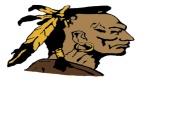 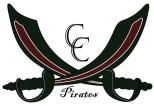 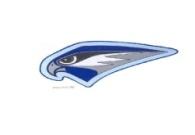 Absegami High School201 S. Wrangleboro RoadGalloway, NJ  08205Cedar Creek High School1701 New York AvenueEgg Harbor City, NJ  08215Oakcrest High School1824 Dr. Dennis Foreman Dr.Mays Landing, NJ  08330